STEWART’S MELVILLE COLLEGE CLUB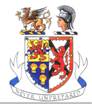 Office BearersPresident: Ken RussellVice President: to be confirmed and electedHonorary Secretary: John HughesHonorary Treasurer: Rob KernohanCouncil MembersBert BarclayAlasdair SealeChris AndersonJohn ArcherDavid Kyles